              Ҡ А Р А Р			        	                           ПОСТАНОВЛЕНИЕ      01 август 2019 й.                        №37                      01 августа 2019 г.Об отмене постановлений  Администрации сельского поселения Нижнезаитовский сельсовет муниципального района Шаранский район Республики Башкортостан  В целях приведения муниципальных правовых актов Администрации сельского поселения Нижнезаитовский сельсовет муниципального района Шаранский район Республики Башкортостан в соответствие с действующим законодательством, ПОСТАНОВЛЯЮ:	1. Постановления Администрации сельского поселения Нижнезаитовский сельсовет муниципального района Шаранский район Республики Башкортостан №16 от 16 апреля 2013 года «О создании и организации деятельности добровольной пожарной охраны, порядок её взаимодействия с другими видами пожарной охраны на территории сельского поселения Нижнезаитовский сельсовет муниципального района Шаранский район Республики Башкортостан», №18 от 16 апреля 2013 года «Об утверждении положения об обеспечении первичных мер пожарной безопасности на территории сельского поселения Нижнезаитовский сельсовет» отменить.2.  Настоящее постановление вступает в силу с момента его обнародования.3.  Контроль исполнения настоящего постановления оставляю за собой.Глава сельского поселения                                                                 И.Х.ШакировБашкортостан РеспубликаһыныңШаран районымуниципаль районыныңТүбәнге Зәйет  ауыл Советыауыл биләмәһе ХакимиәтеБашкортостан РеспубликаһыныңШаран районы Түбәнге Зәйет ауы СоветыСовет урамы, 2а, Түбәнге Зәйет ауылы Шаран районы Башкортостан РеспубликаһыныңТел./факс(347 69) 2-56-11,e-mail: nzaitss@yandex.ruhttp://nzait.ru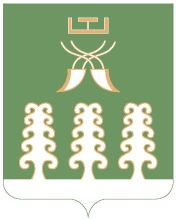 Администрация сельского поселенияНижнезаитовский  сельсоветмуниципального районаШаранский районРеспублики БашкортостанНижнезаитовский сельсовет Шаранского района Республики Башкортостанул. Советская,д.2а, с.Нижнезаитово Шаранского района, Республики БашкортостанТел./факс(347 69) 2-56-11,e-mail: nzaitss@yandex.ruhttp://nzait.ru